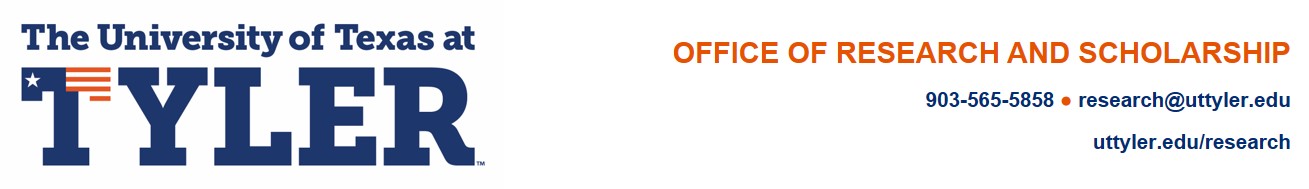 Internal Grants ProgramProgress Report TemplateThe Internal Grants Program Progress Report is a tool for assessing the status of projects that have been recently awarded with Office of Research and Scholarship, the Office of Academic Affairs, and the President’s Office support.  Please complete this document and email it to research@uttyler.edu.  Name of the PI:  Co-PI Names (if applicable):  Project title:  Project start date:   Award amount:  $Amount spent to date:  $Is your project proceeding in accordance with timeline submitted in proposal? If no, please describe any issues you are experiencing in meeting the timelines:  Do you anticipate needing an extension of time to complete your project?  If yes, please enter the number of additional months that you will need to complete the project and explanation of need: Signature of PI										Date